                                              СОВЕТ ДЕПУТАТОВ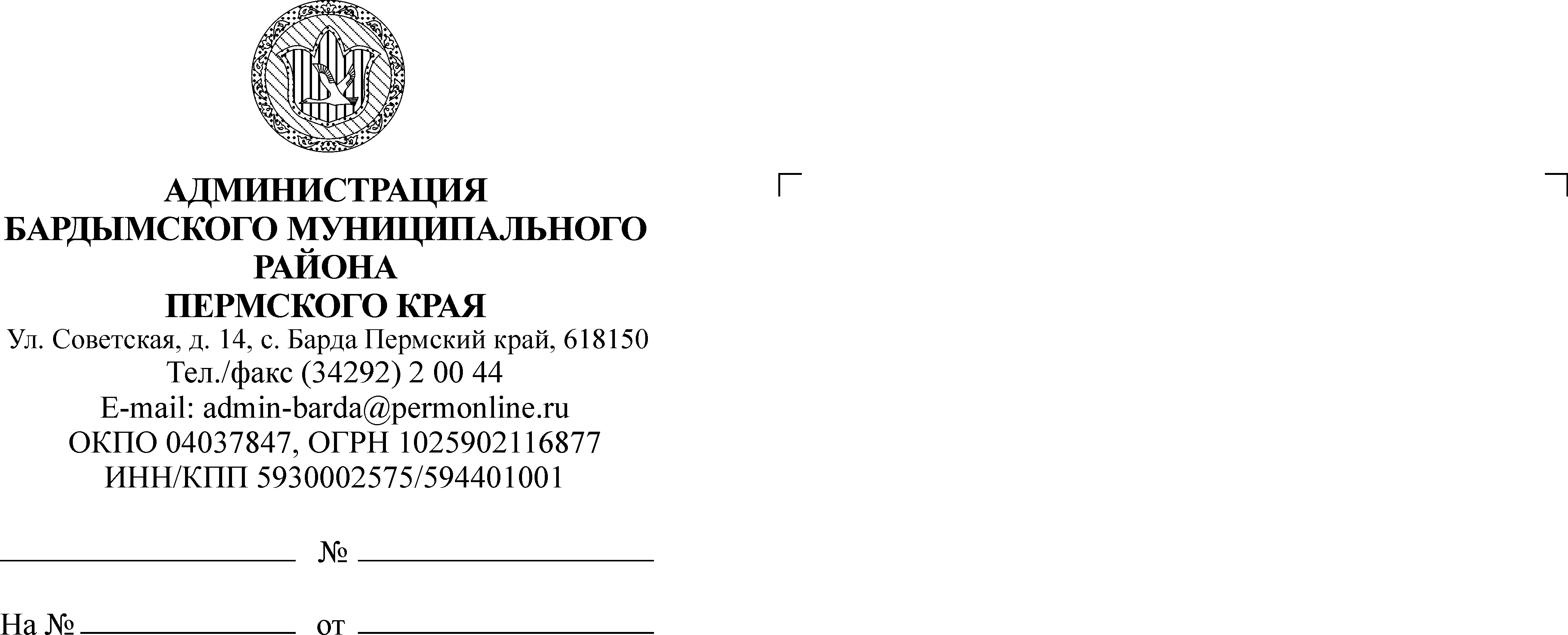 САРАШЕВСКОГО СЕЛЬСКОГО ПОСЕЛЕНИЯДЕВЯТОЕ (внеочередное) ЗАСЕДАНИЕЧЕТВЕРТОГО СОЗЫВАРЕШЕНИЕ20.05.2019							                                         №  87О внесении изменений в подпункты 1 и 2 пункта 3 решения от 16.11.2017 № 324 «Об установлении налога на имущество физических лиц на территории Сарашевского сельского поселения»В соответствии с Федеральным законом от 06.11.2003 № 131-ФЗ «Об общих принципах организации местного самоуправления в Российской Федерации», рассмотрев  протест  прокурора от 08.05.2019 № 2-20-2019/ 994 Совет депутатов Сарашевского сельского поселенияРЕШАЕТ:	1.Внести изменения в подпункты 1 и 2 пункта 3 решения  от 16.11.2017 № 324 «Об установлении налога на имущество физических лиц на территории Сарашевского сельского  поселения» и изложить в следующей редакции:	«1) Жилые дома, части жилых домов, квартиры, части квартир, комнаты, единые недвижимые комплексы, в состав которых входит  хотя бы один жилой дом, а также хозяйственные строения  или сооружения, площадь каждого из которых не превышает 50 квадратных  метров и которые расположены на земельных участках, предоставленных для ведения личного подсобного, дачного  хозяйства, огородничества, садоводства или индивидуального жилищного строительства – 0,3 процента;	2) гаражи и машино-места, в том числе расположенные в объектах налогообложения, указанные в подпункте 2 пункта 2 статьи 406 НК РФ – 0,2 процента.»	2. Настоящее решение вступает в силу с момента его подписания.	3. Настоящее решение разместить на официальном сайте Сарашевского сельского поселения в сети Интернет. 	4. Контроль исполнения настоящего решения возложить на комиссию по  развитию населенных  пунктов (председатель Утяганов Р.Р).Председатель Совета депутатовСарашевского сельского поселения                                      А.А.МасагутоваГлава сельского поселения- глава АдминистрацииСарашевского сельского поселения                                       Р.Ш.Тимганов